Unit 2 Lesson 4: Groups that Look AlikeWU How Many Do You See: Fingers on One Hand (Warm up)Images for Launch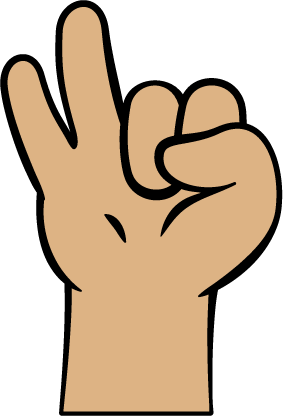 Student Task Statement1 Which Has More?Student Task StatementPriya and her family are sitting down at the table for dinner.
There are 4 people sitting at the table.
There are 6 spoons.
Are there enough spoons for each person to get one?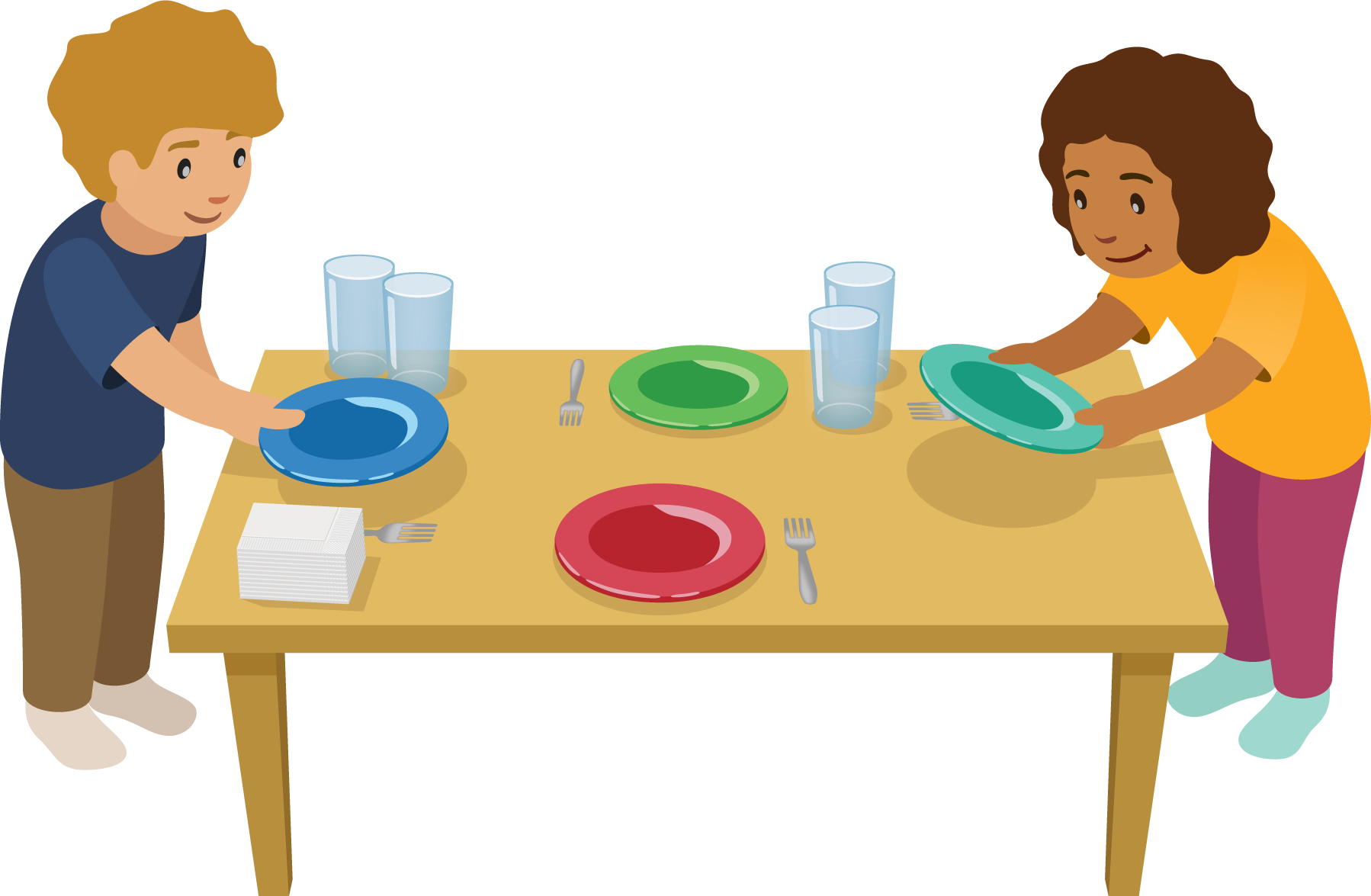 2 Introduce Shake and Spill: Which Is More?Student Task Statement3 Centers: Choice TimeStudent Task StatementChoose a center.Number Race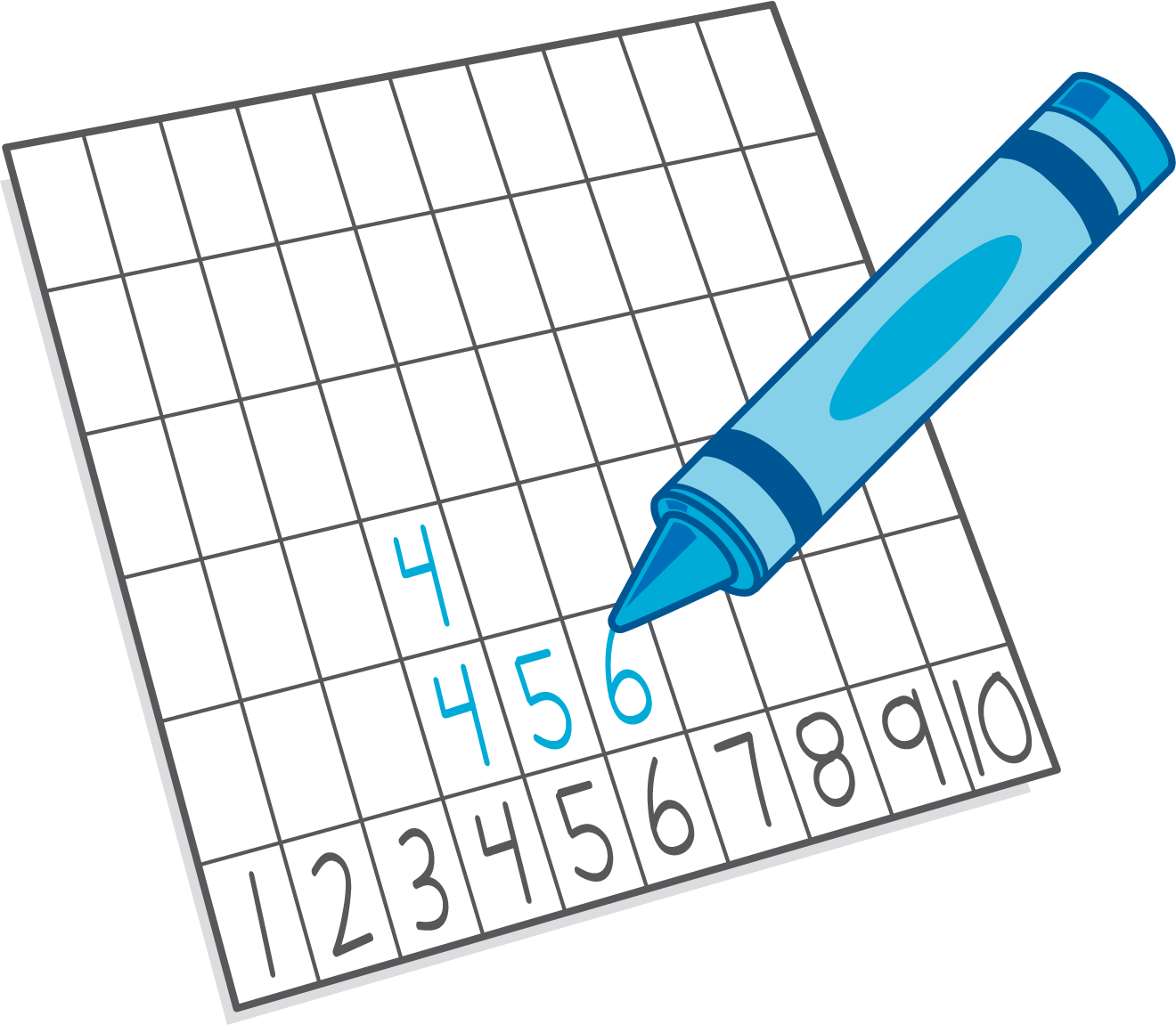 Shake and Spill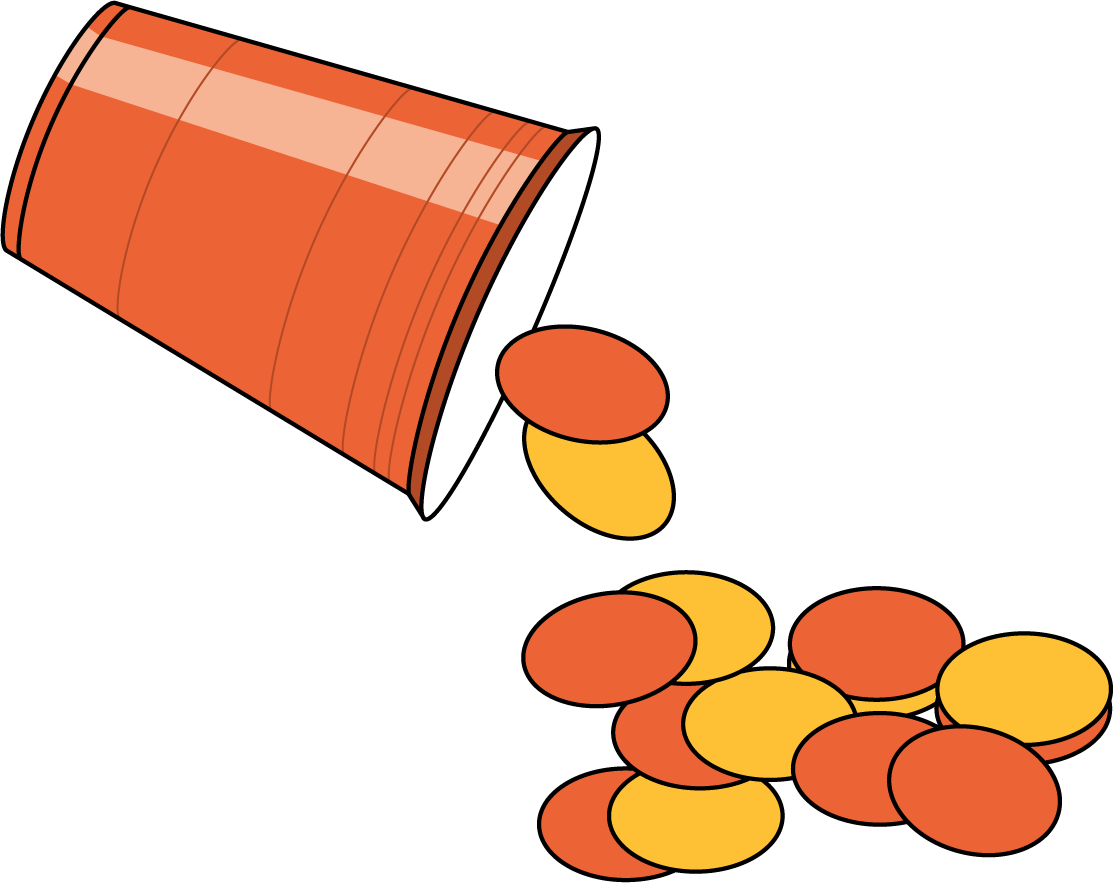 Math Fingers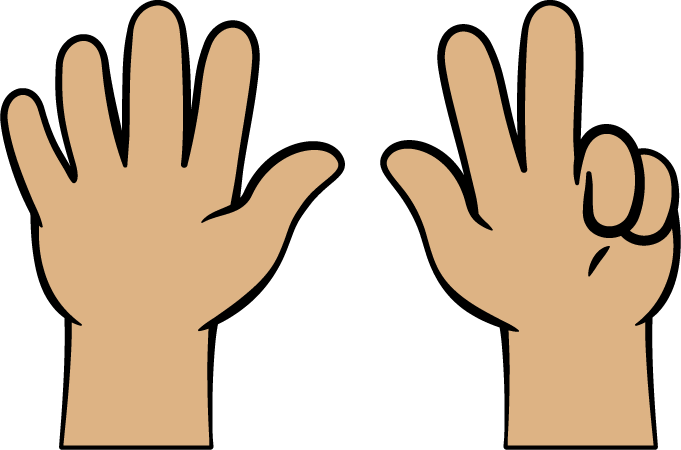 Pattern Blocks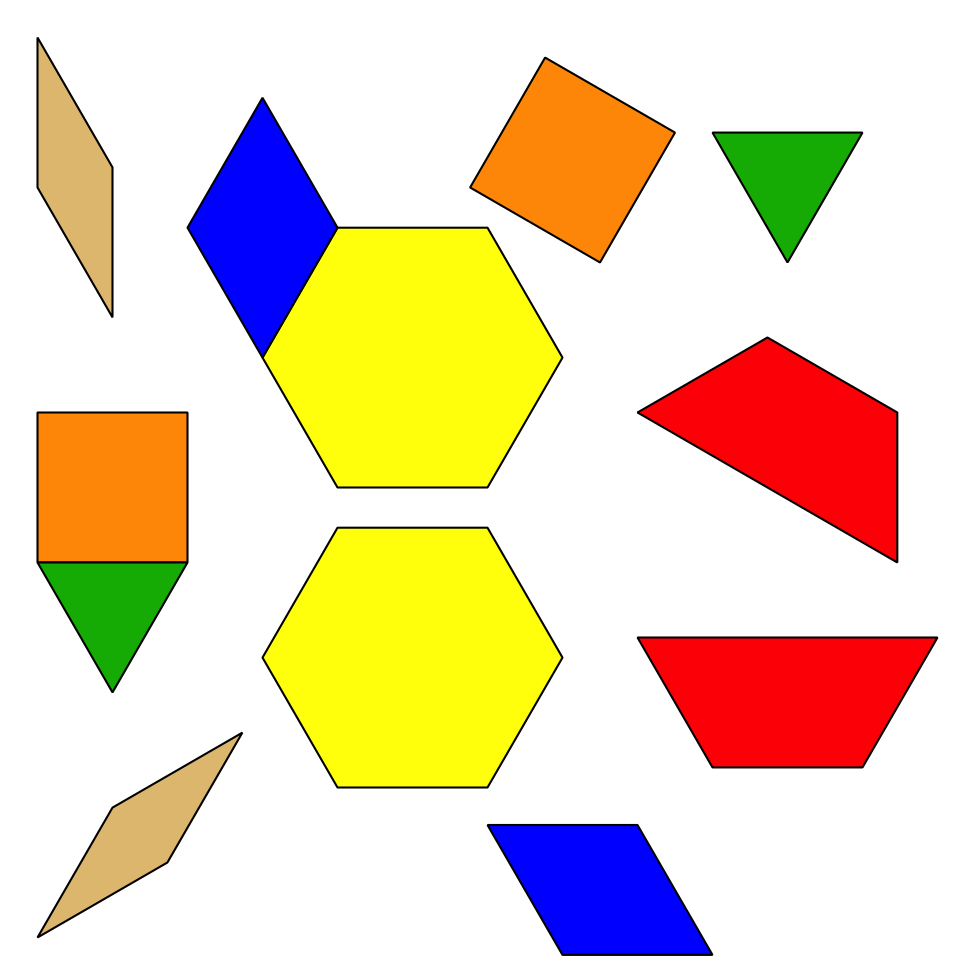 Picture Books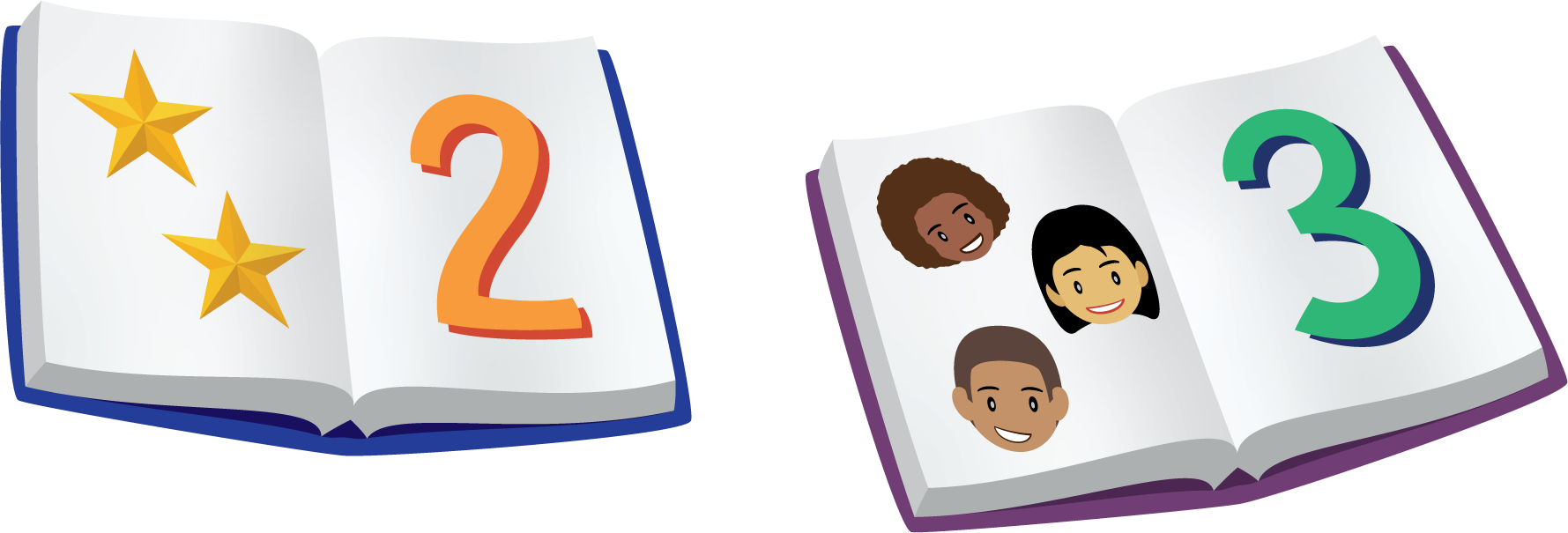 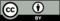 © CC BY 2021 Illustrative Mathematics®